Załącznik nr 3 do „Regulaminu praktyk zawodowych i praktyk studenckich realizowanych w Komendzie Powiatowej Policji 
w Chrzanowie” wprowadzonego Zarządzeniem nr ___/2023 Komendanta Powiatowego Policji w Chrzanowie z dnia ___ marca 2023 r. – wzór umowy dla studentów.UMOWA w sprawie praktyk studenckichZawarta w Chrzanowie w dniu ______ 20__ roku pomiędzy Komendą Powiatową Policji w Chrzanowie z siedzibą w Chrzanowie, ul. Jordana 7 zwanej dalej KPP,Reprezentowaną przez______________________________________________________________________________________________________________________________________________________________________________________________________________________________________________________________________________a__________________________________________________________________________________________z siedzibą w _______________________________________________________________________________reprezentowanym przez____________________________________________________________________________________________________________________________________________________________________________________zwaną dalej Uczelnią.§11. KPP zobowiązuje się w okresie od ________________do _________________ przyjąć__________________________________________________________________________________________studenta/studentkę ______roku, studiów/kierunku/specjalności ___________________________________na studenckie praktyki zawodowe, zwane dalej „praktykami” zgodnie z indywidualnym skierowaniem wystawionym przez dziekana lub pełnomocnika ds. praktyk Uczelni.2.  Skierowanie, o którym mowa w ust. 1 stanowi załącznik nr 1 do niniejszej umowy.3. Nadzór/opiekę nad praktyką sprawuje:ze strony KPP _____________________________________________________________________ze strony Uczelni _____________________________________________________________4. Miejscem odbywania praktyki jest Komenda Powiatowa Policji w Chrzanowie ul. Jordana 7, 32-500 Chrzanów.5. Praktyka odbywa się w dni robocze od poniedziałku do piątku w godzinach od ____do ____§21. Celem praktyki jest umożliwienie zastosowania zdobytej wiedzy teoretycznej przez studenta w czasie studiów i posiadanych umiejętności w działalności praktycznej lub zapoznanie się z problemami pojawiającymi się w praktyce, pozostającymi w związku ze studiowaną specjalnością.2. Program praktyki stanowi załącznik do niniejszej umowy.§31. W okresie odbywania praktyki student nie świadczy pracy na rzecz KPP i nie jest w niej zatrudniony na żadnej poza pracowniczej formie prawnej.2. Za okres praktyki student nie otrzymuje wynagrodzenia ani innych świadczeń ze strony KPP.3. Student przed podjęciem praktyki zobowiązany jest do zawarcia umowy ubezpieczenia od następstw nieszczęśliwych wypadków w okresie odbywania praktyki i przedłożenia kserokopii Polisy Ubezpieczeniowej w KPP. W przypadku gdy uczeń opłaca na Uczelni roczną składkę z tytułu ubezpieczenia NNW, zobowiązany jest przed podjęciem praktyki przedłożyć w KWP zaświadczenie ze Uczelni o posiadaniu takiego ubezpieczenia.lub3. Student jest ubezpieczany przez Uczelnię od następstw nieszczęśliwych wypadków w okresie odbywania praktyki w KPP.§4KPP zobowiązuje się do:powołania zakładowego opiekuna praktyki;zaznajomienia studenta z zasadami BHP, regulaminem pracy na wyznaczonych stanowiskach oraz aktami wewnętrznymi KPP;ustalenia ze studentem podejmującym praktykę zakresu obowiązków i czasu wykonywania pracy;przeprowadzenia szkolenia stanowiskowego;zapewnienia studentowi bezpiecznych i higienicznych warunków pracy oraz możliwości korzystania z pomieszczeń socjalnych i higieniczno-sanitarnych wyposażonych w niezbędne środki higieniczno-sanitarne;sprawowanie nadzoru nad właściwym wykonaniem przez studenta programu praktyki;potwierdzenie przebiegu i faktu odbycia praktyki w dzienniczku praktyk.§5Uczelnia zobowiązuje się do:opracowania programu praktyk oraz zapoznania z nim ucznia;wydania studentowi skierowania na praktyki;sprawowania nadzoru dydaktycznego oraz kontroli i oceny praktyk;przygotowania studenta teoretycznie i praktycznie do realizacji praktyki;wypełniania obowiązków wynikających z obowiązujących przepisów.§6Studenta zobowiązuje się do:dostarczenia dokumentów dotyczących praktyk (wniosku, skierowania, programu praktyk, ubezpieczenia NNW) na 30 dni przed rozpoczęciem praktyk;stosowania się do ustaleń KWP w zakresie porządku i dyscypliny pracy oraz jej przepisów wewnętrznych;przestrzegania zasad BHP i ochrony przeciwpożarowej;udziału w szkoleniu z zakresu ochrony danych osobowych i przestrzegania zasad ochrony informacji;wykonywania powierzonych zadań sumiennie i starannie;zachowania w tajemnicy informacji przekazanych w czasie odbywania praktyki, w tym danych osobowych, do których uzyska on dostęp podczas wykonywania powierzonych mu zadań.§7KPP może przerwać praktykę lub zażądać odwołania studenta z praktyki bez podania przyczyny 
 każdym czasie.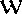 §81. Przebieg praktyki student dokumentuje w „Dzienniczku praktyki".2. Opiekun praktyki potwierdza prawidłową jej realizację podpisem w „Dzienniczku praktyki” wraz 
z oceną jej przebiegu, uzyskaną przez studenta.§91. Student przyjmuje do wiadomości, że na terenie KPP funkcjonuje monitoring wizyjny, a fakt ten potwierdza poprzez zapoznanie się i podpisanie klauzuli informacyjnej dotyczącej funkcjonowania monitoringu wizyjnego.2. Warunkiem przystąpienia do praktyki jest wyrażenie zgody na przetwarzanie danych osobowych ucznia przez KPP, a fakt ten student potwierdza poprzez zapoznanie się i podpisanie oświadczenia dotyczącego wyrażenia zgody na przetwarzanie danych osobowych oraz klauzulę informacyjną zgodną z RODO.3. Niepodpisanie powyższych klauzul informacyjnych będzie skutkować przerwaniem praktyk lub niedopuszczeniem studenta do odbywania praktyk.4. Student zobowiązuje się do udziału w szkoleniu z zakresu ochrony danych osobowych realizowanych przed rozpoczęciem praktyki, a fakt odbycia szkolenia oraz zobowiązania dotyczącego przestrzegania zasad ochrony danych osobowych obowiązujących w KPP uczeń potwierdza własnoręcznym podpisem.§10Strony zobowiązują się do rozstrzygania wszelkich sporów wynikających z niniejszej umowy w sposób ugodowy, działając w dobrej wierze i w poszanowaniu słusznego interesu drugiej Strony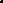 §11W sprawach nieuregulowanych niniejszą umową stosuje się odpowiednio przepisy Kodeksu Cywilnego oraz Prawa Pracy.§12Wszelkie zmiany niniejszej urnowy wymagają formy pisemnej pod rygorem nieważności.§13Umowa została sporządzona w dwóch jednobrzmiących egzemplarzach, z których po jednym otrzymuje Uczelnia oraz KPP.___________________________________		________________________________________________        (pieczątka Uczelni i podpis)                       (pieczątka i podpis osoby upoważnionej przez KPP)